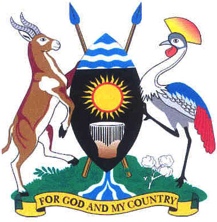 PARLIAMENT OF UGANDAMonday, 17 May 2021Parliament met at 8.20 a.m. at Parliament House, Kampala(The Clerk to Parliament, Ms Jane Lubowa Kibirige, presiding.)NATIONAL ANTHEM EAST AFRICAN COMMUNITY ANTHEMPRAYERSPROCLAMATION CLERK TO PARLIAMENT: “WHEREAS the Electoral Commission has organised and conducted the elections of all constituency Members of Parliament and the elections of all the representatives in Parliament of the special interest groups specified in Article 78 of the Constitution;AND WHEREAS the Electoral Commission had ascertained, declared in writing under its seal and published in the Gazette the results of the elections in each constituency and each interest group, which results have been availed to the Clerk to Parliament;AND WHEREAS Article 81, clause 4, of the Constitution of the Republic of Uganda stipulates that every person elected to Parliament shall take and subscribe to the Oath of Allegiance and the Oath of Member of Parliament specified in the Fourth Schedule of the Constitution;AND WHEREAS clause 5 of the same Article further stipulates that except for the purpose of taking the Oaths referred to in clause 4, no person shall sit or vote in Parliament before taking and subscribing to the Oaths;AND WHEREAS under the Oaths Act, Second Schedule, Chapter 52 of the Laws of Uganda, the Clerk to Parliament is mandated to tender the Oath of Allegiance and the Oath of Member of Parliament to Members-elect before they elect their Speaker;NOW, THEREFORE, by the powers conferred to me by the said law, I will proceed to administer the Oath of Allegiance and the Oath of Member of Parliament to each Member- elect.”ADMINISTRATION OF OATHSThe Oaths were administered to:Name	Constituency	District	Political Party/				Independent1. 	Ababiku Jesca 	District Woman Representative	Adjumani	NRM2. 	Abeja Susan Jolly	District Woman Representative	Otuke	Independent3. 	Aber Lillian	District Woman Representative	Kitgum	NRM4. 	Abigaba Cuthbert Mirembe	Kibale County	Kamwenge	NRM5.	Acan Joyce Okeny	PWD Representative		NRM6. 	Acen Dorcus	District Woman Representative	Alebtong	NRM7.	Abwoli Kunihira Agnes	Workers Representative		NRM8.	Aceng Jane Ruth Ocero	District Woman Representative	Lira City	NRM9.	Achan Judith Peace	District Woman Representative	Nwoya	NRM10. 	Achayo Juliet Lodou	Ngora County	Ngora	NRM11.	Acibu Agnes	District Woman Representative	Nebbi	NRM12.	Acom Joan Alono	District Woman Representative	Soroti City	FDC13.	Acon Julius Bua	Otuke East County	Otuke	NRM14.	Acora Nancy	District Woman Representative	Lamwo	Independent15.	Acrobert Kiiza Moses	Bughendera County	Bundibugyo	Independent16.	Adeke Anna Ebaju	District Woman Representative	Soroti	FDC17.	Adoa Hellen	District Woman Representative	Serere	NRM18.	Adome Francis Lorika	Moroto Municipality	Moroto	NRM19.	Adriko Yovan	Vurra County	Arua	NRM20.	Afidra Olema Ronald	Lower Madi County	Madi-okollo	NRM21.	Afoyochan Esther	District Woman Representative	Zombo	NRM22.	Agaba Aisa	Bugangaizi East County	Kakumiro	NRM23.	Agasha Juliet Bashiisha	District Woman Representative	Mitooma	NRM24.	Adidwa Abdu	Bukooli South County	Namayingo	Independent25.	Akello Beatrice Akori	District Woman Representative	Agago	NRM26.	Akello Christine	Erute County North	Lira	NRM27.	Achieng Sarah Opendi	District Woman Representative	Tororo	NRM28.	Akello Rose Lilly	District Woman Representative	Karenga	NRM29.	Akol Anthony	Kilak North County	Amuru	FDC30.	Akora Maxwell Ebong Patrick	Maruzi County	Apac	UPC31.	Aciro Paska Menya	District Woman Representative	Pader	Independent32.	Akugizibwe Aled Ronald	Buruli County	Masindi	Independent33.	Akumu Catherine Mavenjina	Older Persons Representative	Northern	NRM34.	Alanyo Jennifer	UPDF Representative35.	Akello Lucy	District Woman Representative	Amuru	FDC36.	Aleper Margaret Achilla	District Woman Representative	Kotido	NRM37.	Aleper Moses	Chekwii County (Kadam)	Nakapiripirit	NRM38.	Akena James Michael Jimmy	Lira East Division	Lira City	UPC39.	Aeku Patrick	Soroti County	Soroti	NRM40.	Alero Tom Aza	West Moyo County	Moyo	NRM41.	Ali Moses	Adjumani West County	Adjumani	NRM42.	Alioni Yorke Odria	Aringa South County	Yumbe	NRM43.	Achia Remigio	Pian County	Nabilatuk	NRM44.	Alum Santa Sandra Ogwang	District Woman Representative	Oyam	UPC45.	Alupo Jessica Rose Epel	District Woman Representative	Katakwi	Independent46.	Alyek Judith	District Woman Representative	Kole	NRM47.	Ameede Agnes	District Woman Representative	Butebo	Independent48.	Among Anita Annet	District Woman Representative	Bukedea	NRM49.	Amongi Betty Ongom	Oyam County South	Oyam	UPC50.	Akamba Paul	Busiki County	Namutumba	NRM51.	Angura Fredrick	Tororo South County	Tororo	NRM52.	Anyakun Esther Davinia	District Woman Representative	Nakapiripirit	NRM53.	Anywar Ricky Richard	Agago West County	Agago	NRM54.	Aogon Silas	Kumi Municipality	Kumi	Independent55.	Aol Betty Ocan	District Woman Representative	Gulu City	FDC56.	Apollo Yeri Ofwono	Tororo Municipality	Tororo	NRM57.	Apolot Christine	District Woman Representative	Kumi	NRM58.	Apolot Stella Isodo	District Woman Representative	Ngora	FDC59.	Amero Susan	District Woman Representative	Amuria	Independent 60.	Arinaitwe Rauben	Isingiro West County	Isingiro	Independent61.	Arinaitwe Rwakajara	Workers Representative		NRM62.	Asaba Nsabimana Paul	Kyaka North County	Kyegegwa	NRM63.	Asamo Hellen Grace	PWD Representative		NRM64.	Aseera Stephen	Buhaguzi East County	Kikuube	Independent65.	Asiimwe Florence Akiiki	District Woman Representative	Masindi	NRMHouse suspended at 11.14 am until 1.30 p.m.(On resumption at 1.35 p.m., the Clerk to Parliament, presiding.)(The House rose at 4.13 p.m. and adjourned until Tuesday, 18th May 2021 at 8.00 a.m.)Akampurira Prossy MbabaziDistrict Woman RepresentativeRubandaNRMAtim Ogwal Cecilia BarbaraDistrict Woman RepresentativeDokoloFDCByarugaba Alex BakundaIsingiro County SouthIsingiroNRMAsiimwe EnosiKabula CountyLyantondeNRMAsiimwe Musiime MollyDistrict Woman RepresentativeRwamparaNRMAtim Agnes ApeaDistrict Woman RepresentativeAmolatarNRMAttan Okia MosesSoroti East DivisionSorotiFDCAtugonza AllanBuliisa CountyBuliisaIndependentAtukwasa RitaDistrict Woman RepresentativeMbarara CityIndependentAtima Jackson Lee ButiArua Central DivisionAruaNRMAtuto JacintaDistrict Woman RepresentativeKapelebyongNRMAtwakiire Catheline NdamiraDistrict Woman RepresentativeKabaleNRMAtwijukire Dan KimoshoKazo CountyKazoNRMAtyang StellaDistrict Woman RepresentativeMorotoNRMAuma Hellen WanderaDistrict Woman RepresentativeBusiaNRMAuma KennyDistrict Woman RepresentativeKwaniaUPCAuma Linda AgnesDistrict Woman RepresentativeLiraIndependentAvako Melsa Naima GuleDistrict Woman RepresentativeYumbeNRMAvur Jane PacutoDistrict Woman RepresentativePakwachNRMAwany TonyNwoya CountyNwoyaNRMAwas Sylvia VickyDistrict Woman RepresentativeNabilatukNRMAwich JaneDistrict Woman RepresentativeKaberamaidoNRMAwor Betty EngolaDistrict Woman RepresentativeApacNRMAyebare MargaretDistrict Woman RepresentativeMbararaNRMAyoo Jeniffer NalukwagoDistrict Woman RepresentativeKalakiNRMAyoo TonnyKwania CountyKwaniaNRMAyume CharlesKoboko MunicipalityKobokoNRMBaatom Ben KoryangDodoth West CountyKarengaNRMBaba James BolibaKoboko CountyKobokoNRMBagala Joyce NtwatwaDistrict Woman RepresentativeMityanaNUPBagiire Aggrey HenryBunya County WestMayugeNRMBahati DavidNdorwa County WestKabaleNRMBahireira Tumwekwase SylviaDistrict Woman RepresentativeKamwengeIndependentBainababo Charity RubyakanaUPDF RepresentativeBainomugisha Jane KabajunguDistrict Woman RepresentativeIbandaNRMBaka Stephen MugabiBukooli County NorthBugiriNRMBakireke Nambooze BettyMukono MunicipalityMukonoNUPBakkabulindi CharlesWorkers RepresentativeNRMBalimwezo Ronald NsubugaNakawa Division EastKampalaNUPBangirana Anifa KawooyaMawogoola West CountySsembabule NRMBasalirwa AsumanBugiri MunicipalityBugiriJEEMABataringaya Basil RwankweneKashari North CountyMbararaNRMBatuwa Timothy LusalaJinja South Division WestJinja CityFDCBayigga Michael Philip LulumeBuikwe County SouthBuikweDPBebona Babungi JosephineDistrict Woman RepresentativeBundibugyoNRMBegumisa MaryDistrict Woman RepresentativeSsembabuleNRMBhoka Didi GeorgeObongi CountyObongiNRMBigirwa Norah NyendwohaDistrict Woman RepresentativeBuliisaNRMBingi Patrick NyanziButemba CountyKyakwanziNRMBiraaro Ephraim GanshangaBuhweju West CountyBuhwejuNRMBiyika Lawrence SongaOra CountyZomboNRMBright Tom AmootiKyaka Central CountyKyegegwaNRMBukenya Michael IgaBukuya CountyKassandaNRMBusinge HarrietDistrict Woman Representative HoimaNRMBusinge JoabMasindi MunicipalityMasindiFDCBusingye Peninah KabinganiOlder Persons RepresentativeCentralNRMButime Tom AteenyiMwenge Central CountyKyenjojoNRMButuro NsabaBufumbira County EastKisoroNRMBwanika AbedKimaanya-Kabonera DivisionMasaka CityNUPBwiire Sanon NadeebaBulamogi CountyKaliroNRMByakatonda AbdulhuWorkers RepresentativeIndependentByamukama FredBugangaizi West CountyKakumiroNRMByamukama Nulu JosephKitagwenda CountyKitagwendaNRMByanyima NathanBukanga North CountyIsingiroNRMChelain Betty LoukeDistrict Woman RepresentativeAmudatNRMSsenyonyi Joel BesekeziNakawa Division WestKampalaNUP